  Centro Concertado 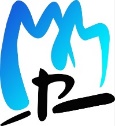  “MARIA MADRE-POLITECNOS” 09006  BURGOS // Tfno: 947221952    www.mariamadre.es           SOLICITUD DE MATRICULA – Curso:   GRADO MEDIO:                           	GRADO SUPERIOR:   Curso  1º   			Curso  2º                                               Diurno:              Vespertino:   CICLO FORMATIVO:    REPITE CURSO:                  SI                                        NO   DATOS  PERSONALES DEL ALUMNO/ADATOS  ACADÉMICOSCentro de Procedencia: …………………………………………………….……………………………………………….…………………., Localidad: ……………………………………………………………..…………     Provincia: ……………………………………………….En Burgos,  a ………………, de   ……………………………. de 20Firma Madre/Padre/Tutor							Firma Alumno/aLa información facilitada será tratada según la normativa legal establecida en el Reino de España y que es la Ley Orgánica 15/1999, de 13 diciembre de Protección de Datos de carácter personal desarrollada en el Real Decreto 1720/2007, de 21 de Diciembre y el Reglamento 2016/679 del Parlamento Europeo y del Consejo de 27 de abril de 2016, por el que se aprueba el reglamento relativo a la protección de personas físicas en lo que respecta al tratamiento de datos personales y a la libre circulación de estos datos.Código de Centro09001581Nº ExpedienteNombre: 1º Apellido:2º Apellido:2º Apellido:D.N.I./N.I.E.Fecha Nacimiento:Edad:                M                F   Localidad de  Nacimiento:Provincia de Nacimiento:País Nacimiento:País Nacimiento:Domicilio Familiar (Calle, nº piso, letra): Domicilio Familiar (Calle, nº piso, letra): Domicilio Familiar (Calle, nº piso, letra): Domicilio Familiar (Calle, nº piso, letra): Localidad:Provincia:C.Postal:C.Postal:Tfno. Móvil:Correo electrónico: Correo electrónico: Correo electrónico: PADRE/MADRE o TUTORNombre y Apellidos:F.Nacimiento:D.N.I.                                                    Tfno. Móvil: Domicilio: Correo electrónico:Correo electrónico:PADRE/MADRE o TUTORNombre y Apellidos:F.NacimientoD.N.I.                                                    Tfno. Móvil: Domicilio:Correo electrónico:Correo electrónico:Estudios Aportados para el Acceso al Ciclo:   Autorización para la publicación de imágenes en página web del centro y redes sociales:            SI                     NO   